REGULAMIN KLUBU SPORTOWEGO JUDO KS PRAESIDIUM WROCŁAW§ 1. Postanowienia ogólne.Regulamin określa prawa i obowiązki osób korzystających z usług Klubu Sportowego Praesidium Wrocław (zwanych dalej Klubowiczami) zarządzanego przez Stowarzyszenie KS Praesidium Wrocław z siedzibą we Wrocławiu (50-060) ul. Plac Solny 2/3, NIP: 8992818422, REGON: 367269440, wpisane do KRS pod numerem 0000677493 (zwane dalej Klubem).Aby zostać Klubowiczem należy wypełnić na stornie internetowej formularz rejestracyjny, następnie podpisać Deklaracje Członkowską (akceptacja w formie elektronicznej w panelu rodzica w systemie SportsManago), złożyć oświadczenie o braku przeciwwskazań zdrowotnych do udziału w zajęciach oferowanych przez Klub oraz uiścić składkę członkowską za miesiąc, w którym Deklaracja Członkowska została podpisana. Deklaracje Członkowską należy zawrzeć drogą elektroniczną przy wykorzystaniu formularza rejestracyjnego udostępnionego na stronie www.praesidiumwroclaw.pl. Oświadczenie o braku przeciwwskazań zdrowotnych należy złożyć również drogą elektroniczną podczas wypełniania formularza zgłoszeniowego.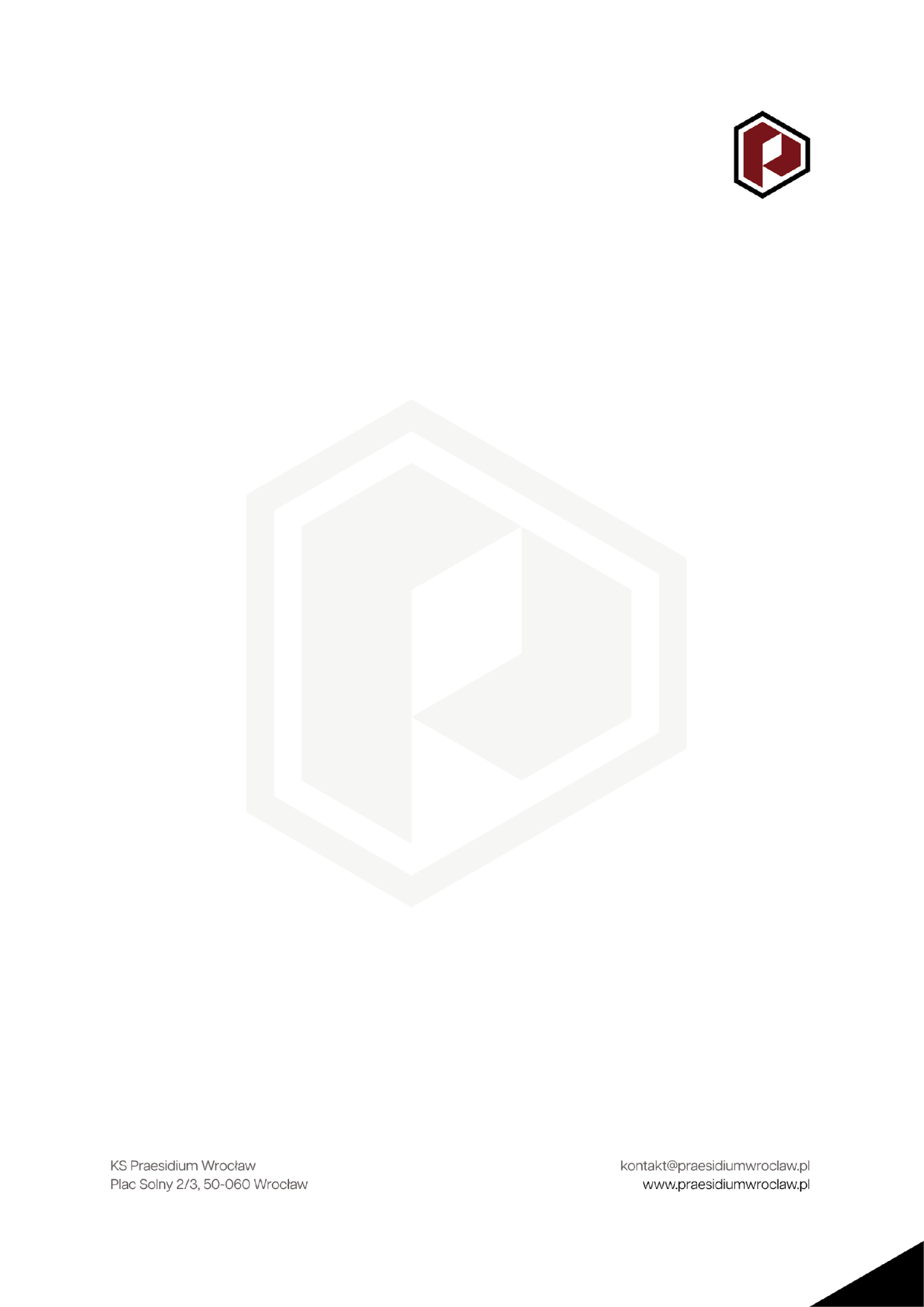 Deklaracja Członkowska pozwala Klubowiczom na udział w zajęciach organizowanych przez Klub zgodnie z podanym harmonogramem. Składka członkowska jest stała i niezależna od liczby treningów faktycznie przypadających w danym miesiącu.Klubowiczami mogą zostać osoby pełnoletnie oraz niepełnoletnie. Osoby, które nie ukończyły 18. roku życia mogą zostać Klubowiczami za pisemną zgodą ich przedstawiciela ustawowego, wyrażoną poprzez złożenie deklaracji członkowskiej w imieniu małoletniego członka klubu.Wysokość składki członkowskiej ustalana jest na podstawie Uchwały Klubu.Składkę członkowską należy uiszczać z góry do 10 dnia miesiąca za miesiąc bieżący, przy czym wraz z podpisaniem deklaracji członkowskiej Klubowicz zobowiązuje się uiścić składkę za miesiąc bieżący. Uiszczenie składki odbywa się na rachunek bankowy wskazany przez APO poprzez aplikację płatności mobilne Przelewy 24.Koszt zwrotu błędnej wpłaty oraz przedpłaty utworzonej przelewem wynosi 2 zł (dwa złote). W przypadku błędnej wpłaty lub przedpłaty wykonanej przez Płatnika pocztowym przekazem pieniężnym koszt zwrotu zwiększa się o opłatę przekazu pieniężnego na adres pocztowy Płatnika, wg cennika Poczty Polskiej. W przypadku błędnej wpłaty lub przedpłaty wykonanej przez Płatnika kartą płatniczą koszt zwrotu wynosi 2,9 % wartości przedpłaty. W przypadku zwrotu błędnej wpłaty lub przedpłaty na konto za granicą Polski, koszt przelewu pokrywa odbiorca.Klubowicz, który nie uiścił składki członkowskiej, traci automatycznie prawo do uczestnictwa w zajęciach oferowanych przez Klub, do dnia prawidłowego uiszczenia wszystkich wymaganych opłat wynikających z tytułu członkostwa w Klubie.Szczegółowy haromonogram zajęć Klubu zawierający wykaz treningów prowadzonych przez Klub, ich czas trwania, ilość zajęć w tygodniu zawarta jest w Grafiku Klubu.§ 2. Korzystanie z usług Klubu.Do korzystania z zajęć organizowanych przez Klub uprawnieni są wyłącznie Klubowicze, którzy uiścili należne składki członkowskie.Klubowicz zobowiązany jest do:przestrzegania Regulaminu Klubu;powstrzymania się od działań mogących zakłócić korzystanie z usług Klubu przez innych Klubowiczów;przestrzegania czystości oraz poszanowania ogólnie przyjętych norm zachowania się;zapoznania się z instrukcjami użytkowania/korzystania z pomieszczeń udostępnionych przez Klub;ćwiczenia boso w stroju przystosowanym do zajęć sportowych judo (odpowiedni materiał, rozmiar, gramatura) z naszywkami klubowymi (zgodnie z ustalonym wzorem), nie dotyczy to zajęć przedszkolnych.podporządkowania się zarządzeniom Klubu i poleceniom wyznaczonego pracownika Klubu lub trenera;zgłaszania wszelkich zauważalnych wad lub nieprawidłowości w działaniu urządzeń i sprzętów;niewnoszenia ani tym bardziej niepozostawiania w miejscu, gdzie odbywają się zajęcia żadnych środków niebezpiecznych dla zdrowia lub życia, substancji i przedmiotów nielegalnych lub pochodzenia nielegalnego, żrących, lub w inny sposób negatywnie działających na zdrowie;systematycznego przeprowadzania lekarskich badań zdrowotnych (badania sportowo - lekarskie) i okazywania zaświadczenia z aktualnych badań sportowych Klubowi w celu potwierdzenia braku przeciwwskazań do uczestnictwa w zajęciach;powiadomienia trenera prowadzącego zajęcia z Klubowiczem o każdej kontuzji lub innym przeciwwskazaniu zdrowotnym do uczestniczenia w zajęciach.Klub nie ponosi odpowiedzialności za utratę przez Klubowicza w miejscu prowadzenia zajęć dokumentów, pieniędzy i innych przedmiotów wartościowych. Klub nie zaleca wnoszenia na teren Klubu żadnych dokumentów, pieniędzy i innych przedmiotów wartościowych. W Klubie nie ma możliwości zdeponowania jakichkolwiek dokumentów, pieniędzy i innych przedmiotów wartościowych u pracowników Klubu. W przypadku złamania tego zakazu, Klub nie odpowiada za ewentualne szkody.Zajęcia prowadzone są we wszystkie dni i miesiące szkolne tj. przez 10 miesięcy. W lipcu i sierpniu zajęcia nie są prowadzone. Klub zastrzega sobie prawo do zmiany:wysokości Opłaty Członkowskiej;lokalizacji, godzin i dni otwarcia, godzin i dni zamknięcia, planu zajęć Klubu lub jego części z powodu prowadzonych prac remontowych, innych wydarzeń organizacyjnych lub z powodu np. świąt państwowych, kościelnych, lokalnych.§ 3. Wypowiedzenie członkostwa.Klubowicz może zrezygnować z zajęć i członkostwa bez zachowania okresu wypowiedzenia poprzez wyrażenie woli rezygnacji. Klubowicz zobowiązany jest przesłać swoje oświadczenie drogą mailową na adres kontakt@praesidiumwroclaw.pl.Klub może anulować członkostwo Klubowicza w trybie natychmiastowym bez okresu wypowiedzenia, jeżeli w opinii Klubu kontynuacja członkostwa z Klubowiczem może zaszkodzić reputacji i interesom Klubu, w szczególności z powodu agresywnego lub groźnego zachowania, wandalizmu lub innych zachowań niezgodnych z zasadami współżycia społecznego i niniejszym Regulaminem.Klub może anulować członkostwo Klubowicza w trybie natychmiastowym bez okresu wypowiedzenia, jeżeli:Klubowicz naruszy warunki członkostwa;Klubowicz zalega z płatnością co najmniej 2 (dwóch) opłat miesięcznych i nie zostaną one uregulowane pomimo powiadomienia Klubowicza o zaległości i wyznaczenia dodatkowego terminu do zapłaty. W przypadku, gdy osoba, z której anulowano członkostwo z powodu braku płatności chciałaby ponownie zostać Klubowiczem, Klub może uzależnić zawarcie nowego przystąpienia do członkostwa od zapłaty wszystkich zaległości wynikających z poprzedniej deklaracji członkowskiejNiezależnie od powyższych postanowień, Klubowicz nie ma prawa do korzystania z obiektów Klubu i uczestniczenia w treningach w przypadku, gdy zalega z jakąkolwiek opłatą na rzecz Klubu. W takiej sytuacji Klub jest zwolniony z obowiązku dokonywania jakichkolwiek świadczeń na rzecz Klubowicza do czasu uregulowania zadłużenia.Podczas zajęć małoletni Klubowicz pozostaje pod opieką trenera prowadzącego. Opiekun prawny małoletniego Klubowicza zobowiązany jest do odebrania Klubowicza bezpośrednio po zajęciach.Klubowicz ponosi odpowiedzialność za szkody wyrządzone Klubowi swoim działaniem lub zaniechaniem na zasadach ogólnych.Klub nie ponosi odpowiedzialności za skutki niewłaściwego treningu Klubowiczów, w tym w szczególności za skutki ewentualnych urazów i kontuzji. W przypadku wątpliwości co do sposobu obsługi sprzętu oraz urządzeń znajdujących się na terenie Klubu, Klubowicz zobowiązany jest zasięgnąć porady trenera.Klub nie ponosi również żadnej odpowiedzialności za parkujące w pobliżu samochody i inne pojazdy z klientów oraz pozostałych osób ani za żadne wydarzenia związane parkowaniem tych pojazdów, przebywaniem w ich pobliżu oraz za zachownie osób trzecich.Osoby korzystające z usług Klubu i przebywające na jego terenie proszone są o kulturalne zachowanie, zachowanie higieny osobistej, należytą uwagę oraz kierowanie się poleceniami trenerów.Klub zastrzega sobie prawo do odmówienia świadczeń swoich usług lub wyproszenia ze swego terenu osób łamiących postanowienia niniejszego Regulaminu.Treningi odbywają się w wyznaczonym przez Klub miejscu i w ustalonych przez Klub godzinach. Program treningów oraz ich czas trwania ustalany jest przez Klub. Informacje te, zawarte są w grafiku zajęć. Klub może zmienić grafik zajęć z powodów wskazanych w §2 punkt 4 lit. b, a także z innych przyczyn organizacyjnych, o czym Klub poinformuje klubowiczów niezwłocznie.W przypadku choroby trenera lub innej usprawiedliwionej nieobecności prowadzącego dany trening Klub zobowiązuje się zapewnić zastępstwo na treningach, a w braku możliwości zapewnienia zastępstwa zobowiązuje się zapewnić Klubowiczowi możliwość odrobienia treningu, w ciągu kolejnych 3 miesięcy, w dowolnym miejscu prowadzenia zajęć przez Klub, przy czym grupa treningowa powinna być dostosowana do danego Klubowicza.W przypadku okazania zaświadczenia lekarskiego potwierdzającego wystąpienie kontuzji u dziecka uniemożliwiającej typowe uczestnictwo w treningach, Klub zobowiązuje się zapewnić Klubowiczowi w czasie zajęć grupowych indywidualne zajęcia dostosowane do fizycznych możliwości kontuzjowanego Klubowicza, natomiast w przypadku braku możliwości uczestniczenia w zajęciach jakichkolwiek, Klub zobowiązuje się zapewnić Klubowiczowi możliwość odrobienia treningu/ów, w ciągu kolejnych 3 miesięcy, w dowolnym miejscu prowadzenia zajęć przez Klub, przy czym grupa treningowa powinna być dostosowana do danego Klubowicza.§ 4. Postanowienia końcowe.Klubowicz wyraża zgodę na rejestrowanie wizerunku Klubowicza podczas zajęć i zawodów oraz wykorzystanie tego wizerunku dla celów informacyjnych i marketingowych Klubu tj. do publikacji zdjęć  i nagrań oraz wyników z zawodów sportowych, w których uczestniczył Klubowicz na stronie internetowej Klubu, materiałach promocyjnych, mediach społecznościowych.Uwagi dotyczące Klubu mogą być składane w formie pisemnej w siedzibie Klubu lub elektronicznej na adres e-mail: kontakt@praesidiumwroclaw.plReklamacje dotyczące działalności Klubu należy składać drogą elektroniczną na adres e-mail: kontakt@praesidiumwroclaw.pl. Reklamacja zostanie rozpatrzona w ciągu 14 dni.Klub ma prawo zmiany Regulaminu Klubu. Aktualny Regulamin Klubu jest dostępny w siedzibie Klubu. W przypadku zmiany Regulaminu, Klub poinformuje Klubowiczów z 1-miesięcznym wyprzedzeniem o dacie wejścia w życie zmian Regulaminu. W takim przypadku Klubowicz w przypadku braku akceptacji zmian jest uprawniony do wypowiedzenia członkostwa.W przypadku utraty mocy obowiązującej przez którekolwiek z postanowień niniejszego Regulaminu pozostałe postanowienia pozostają w mocy.Klub nie ubezpiecza klubowiczów od Następstw Nieszczęśliwych Wypadków, obowiązek ubezpieczenia spoczywa na Klubowiczach.W sprawach nieokreślonych w Regulaminie rozstrzyga Prezes Klubu. Od jego decyzji przysługuje skarga do Rady Nadzorczej Stowarzyszenia KS Praesidium Wrocław, ul. Plac Solny 2/3, 50-060 Wrocław za pośrednictwem Prezesa Klubu.Wrocław, dnia 1.09.2023 r.